St. Patrick’s church, 39 Westbury St. TS17 6NW	 Christ the King church, Trenchard Ave. TS17 0EGPostal address:	Christ the King House, Trenchard Avenue, TS17 0EG                                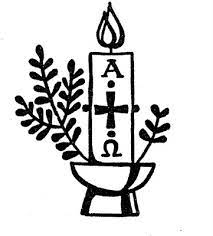 Telephone:	01642 750467   				                                          EMAIL: 	thornaby@rcdmidd.org.uk                                                                            Christ the King Website:	www.ctkthornaby.co.uk                      	                                                      St. Patrick’s Website:	www.stpatrickschurch.co.uk 3rd Sunday of Easter			       		                                          May 1st, 2022SUNDAY MASS TIMES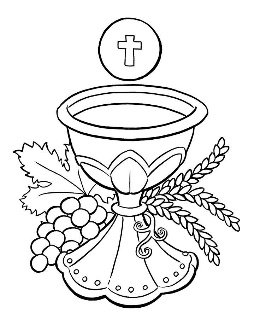 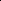 Saturday 6.00pm St. Patrick’s church9.30am Christ the King church11.00am St. Patrick’s church WEEKDAY LITURGIES                                         	Tuesday 		10.00am Christ the King                                               	Wednesday 	10.00am St. Patrick’s                                        	Thursday		10.00am Christ the King			Friday		10.00am St. Patrick’sSACRAMENT OF RECONCILIATION any time on request MASS INTENTIONS RECEIVED: Special Intention, Sheila Lindo R.I.P., ANNIVERSARIES: May 1st – 7th:Michael Hobson,  Susan Marie O'Brien,  Winifred Padley,  James Donegan,  James Gallagher,  Ronald Harbottle,Sean Michael Lynch,  Mary Ann Frew,  Michael Dick,  Laura Eddy,  Stella Mary Hartley,  Laurence Wherly.PLEASE REMEMBER in your prayers all our sick and housebound brothers and sisters.The word this weekActs 5:27–32, 40–41 		The apostles openly give witness to the power of Jesus’ name.Psalm 30 			‘I will praise you, Lord, you have rescued me.’ 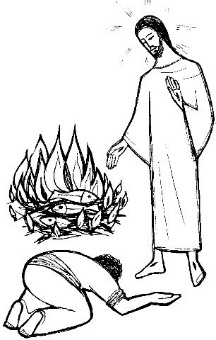 Revelation 5:11–14 		John declares the glory of Jesus, the Lamb of God.John 21:1–14 			The risen Christ welcomes his own at the seashore.Continuing our Easter celebration, we hear accounts of the period following the Resurrection.  The Sanhedrin forbade the apostles to preach in the Lord’s name, but they took the reprimand as a badge of honour.  The visionary John saw angels and elders praising and worshipping the Lamb.  Before ascending to the Father, Jesus appeared again to his disciples and called upon Peter to care for his flock. Let us hear the wonder and joy in the words of those who had seen the risen Lord.AT MASS TODAY WE PRAY Eucharistic Prayer 2 for Reconciliation and Preface 2 for EasterIn this meal we raise hearts and voices in thanksgiving, for Christ is truly risen.RECENTLY DECEASED: Please remember in your prayers Mrs. Mary Warwick, aged 84, from Hemlington, formerly Thornaby.  Her Funeral Service will take place at St. Patrick’s church on Tuesday, May 10th, at 12.30pmMay she rest in peace.TEA/COFFEE ETC after Sunday morning Mass at Christ the King and St. Patrick’s‘CONTACTLESS IS HERE! In both St. Patrick’s and Christ the King churches you will see a Digital Collection Plate which will enable us to take donations by card for the first time ever. We will also have a dedicated webpage for online donations. It should make supporting our churches more accessible to all.SACRAMENT OF CONFIRMATION for those who have already given their names will be on Wednesday, May 11th, at the Cathedral, Coulby Newham, at 7.00pmRehearsal for all Candidates and their Sponsors at Christ the King church on Monday, May 9th, at 6.30pmTeenagers must also be accompanied by parent/guardianBEREAVEMENT GROUP this Wednesday, May 4th, in Christ the King hall at 7.00pm.  All welcome.THORNABY FOOD BANK: Food Bank donations can be left in church porch next weekend – May 7th/8thEASTER SEASON: Each year the 50 Days of Easter have a shape formed by the Sunday scriptures. The 2nd  and 3rd  Sundays offer encounters with the risen Christ.  The 4th brings us into the arms of the Good Shepherd.  The gospels of the 5th, 6th Sundays are drawn from Jesus’ Farewell Discourse in John’s Gospel, and often the subject is Christian love.  In these passages, as in other places in John’s Gospel, Jesus identifies himself with the divine title ‘I am,’ followed by another title, such as ‘the way, truth and life’ and ‘the vine.’READINGS FOR 3rd SUNDAY OF EASTER {C}May 1st, 2022First reading			Acts 5:27-32,40-41 The high priest demanded an explanation of the Apostles. ‘We gave you a formal warning’ he said ‘not to preach in this name, and what have you done? You have filled Jerusalem with your teaching, and seem determined to fix the guilt of this man’s death on us.’ In reply Peter and the apostles said, ‘Obedience to God comes before obedience to men; it was the God of our ancestors who raised up Jesus, but it was you who had him executed by hanging on a tree. By his own right hand God has now raised him up to be leader and saviour, to give repentance and forgiveness of sins through him to Israel. We are witnesses to all this, we and the Holy Spirit whom God has given to those who obey him.’ They warned the apostles not to speak in the name of Jesus and released them. And so they left the presence of the Sanhedrin glad to have had the honour of suffering humiliation for the sake of the name.Second reading   			Apocalypse 5:11-14 In my vision, I, John, heard the sound of an immense number of angels gathered round the throne and the animals and the elders; there were ten thousand times ten thousand of them and thousands upon thousands, shouting, ‘The Lamb that was sacrificed is worthy to be given power, riches, wisdom, strength, honour, glory and blessing.’ Then I heard all the living things in creation – everything that lives in the air, and on the ground, and under the ground, and in the sea, crying, ‘To the One who is sitting on the throne and to the Lamb, be all praise, honour, glory and power, for ever and ever.’ And the four animals said, ‘Amen’; and the elders prostrated themselves to worship. Gospel AcclamationAlleluia, alleluia!Lord Jesus, explain the Scriptures to us.Make our hearts burn within us as you talk to us.Alleluia!Gospel Reading					John 21:1-19 Jesus showed himself again to the disciples. It was by the Sea of Tiberias, and it happened like this: Simon Peter, Thomas called the Twin, Nathanael from Cana in Galilee, the sons of Zebedee and two more of his disciples were together. Simon Peter said, ‘I’m going fishing.’ They replied, ‘We’ll come with you.’ They went out and got into the boat but caught nothing that night.  It was light by now and there stood Jesus on the shore, though the disciples did not realise that it was Jesus. Jesus called out, ‘Have you caught anything, friends?’ And when they answered, ‘No’, he said, ‘Throw the net out to starboard and you’ll find something.’ So they dropped the net, and there were so many fish that they could not haul it in. The disciple Jesus loved said to Peter, ‘It is the Lord.’ At these words ‘It is the Lord’, Simon Peter, who had practically nothing on, wrapped his cloak round him and jumped into the water. The other disciples came on in the boat, towing the net and the fish; they were only about a hundred yards from land.  As soon as they came ashore they saw that there was some bread there, and a charcoal fire with fish cooking on it. Jesus said, ‘Bring some of the fish you have just caught.’ Simon Peter went aboard and dragged the net to the shore, full of big fish, one hundred and fifty-three of them; and in spite of there being so many the net was not broken. Jesus said to them, ‘Come and have breakfast.’ None of the disciples was bold enough to ask, ‘Who are you?’; they knew quite well it was the Lord. Jesus then stepped forward, took the bread and gave it to them, and the same with the fish. This was the third time that Jesus showed himself to the disciples after rising from the dead.